                                            KRAJEVNA SKUPNOST                    ZB NOB Besnica - Podblica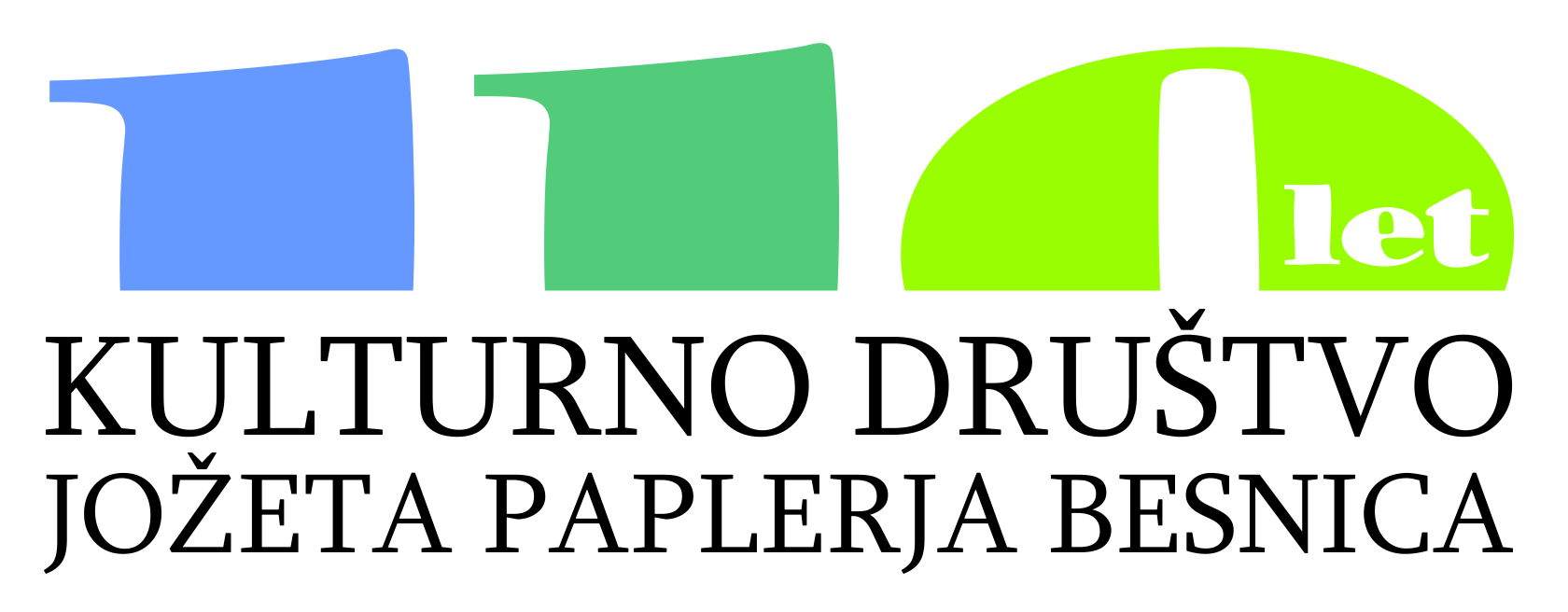    BESNICANi jih več med nami,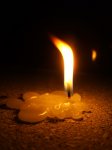 pa vendarle so!In prav je,da se v petek,27.10.2017, ob 17hzberemo na pokopališču                  v Zg. Besniciin s pesmijo obudimo spomin na vse tiste, ki jih nosimo v srcu inpočivajo v miru.